LE GRAND ORALIl existe des vidéos (voir site Magnard notamment) pour travailler sa voix et sa posture. On peut donc donner les liens afin que les élèves les visionnent en autonomie.Peu d’intérêt de consacrer des séances à la voix/ la posture si l’élève n’en a pas besoin. Ce travail peut se faire au cas par cas selon ce qu’on observe quand l’apprenant prend la paroleExercices d’improvisation théâtrale par thématiques : http://theatreinstantpresent.org/theatre-social/exercices-improvisation/#CONFIANCE%20EN%20SOI https://eduscol.education.fr/513/seminaire-la-prise-en-compte-de-l-oral-au-lycee-travailler-les-competences-orales-avec-les-eleves Séance 1 : Une voix pour faire connaissance et vaincre sa timiditéOBJECTIFS : Évaluer la capacité des élèves à s’exprimer à l’oral, mettre en avant les points forts et les difficultésMATÉRIEL : Dictaphone, enregistreur numérique ou smartphoneCOMPÉTENCES TRAVAILLÉES :-Savoir s’exprimer de façon maîtrisée en s’adressant à un auditoireMise en voix (expressivité, débit, volume)Qualité de l’expression (lexique, syntaxe, clarté du propos)Fluence / aisanceConsigne 1 : par binôme, A se présente à B, B peut lui poser des questions pour essayer de mieux comprendre, d’avoir plus d’informations. Les rôles sont ensuite inversés.A prend la parole et présente son camarade B en parlant à la 1ère personneConsigne 2 : 3 groupes de 6 : 1 meneur par groupe. Se placer en rond de manière à ce que tous se voient.
De manière aléatoire chaque élève va se présenter au groupe : Nom, âge, lieu de vie, projets futurs.
Au départ, chacun se présente sur un ton neutre ; on bannit des expressions familières ; il faut un langage contrôlé.Puis, le meneur désigne l'élève qui se présente et lui impose un effet à rendre : irrité, amusé, gêné, méditatif, péremptoire, orgueilleux, incertain, enthousiaste. On clarifie avec les élèves le sens de ces adjectifs.
Le groupe demande la même chose au meneur en précisant l'intention. Faire 2 tours de groupe.
Analyser ce qui se passe : difficultés à prendre la parole ? À faire passer l'intention ? Pourquoi ?
Séance 2 : S’exprimer à l’oral – L’autoscopie-OBJECTIFS : Analyser son comportement, prendre conscience des codes. Apprendre à s’évaluer objectivement, mais aussi apprendre à regarder les autres. Prendre confiance en soi et progresser dans la prise de parole, la position du corps et des mains, l’ensemble des codes à respecter dans un groupe ou dans une relation au cours d’un examen ou d’un recrutement.Présentation du travail : Chacun(e) d’entre vous va devoir inscrire sur deux morceaux de papier différents deux questions qu’il souhaiterait poser à l’un(e) de ses camarades.Attention, ces questions doivent respecter l’éthique et la vie privée de chacun d’entre vous. De la même façon, vous ne devrez pas poser des de connaissances pures si l’on sait qu’ils ne pourront pas y répondre.Ces questions doivent donc trouver un équilibre entre les réflexions trop générales et les domaines trop privés. Elles ne doivent pas chercher, non plus, à « piéger les élèves ». Il peut s’agir de questions permettant aux autres de parler de leurs goûts, de questions qui les valorisent, mais qui peuvent aussi leur permettre une brève argumentation.La prestation ne doit pas dépasser 2 à 3 minutes.Consigne : Vous allez devoir passer devant la caméra individuellement. Vous devrez alors vous présenter en quelques mots puis vous devrez répondre à deux questions parmi les précédentes tirées au hasard.L’objectif sera alors, pour vos camarades, de vous observer et de donner les points positifs de cet oral ainsi que les pistes d’améliorationOn visionne les images immédiatement et c’est celui qui vient de passer qui analyse à chaud sa prestation en premier.Les autres participants doivent faire des remarques essentiellement sur le comportement, les attitudes, les tics de langage ; pour le professeur, il importe de mettre l’accent sur les points positifs de la prestation.Les élèves passent les uns après les autres et doivent tenir compte des remarques précédentes.Les dangers : Il faut veiller à ce que les remarques portent sur le comportement, les attitudes, et non sur la personne. Les remarques doivent être constructives : « à sa place, j’aurais plutôt dit ceci ou j’aurais fait cela ». Insister sur les aspects positifs de la prestation.Séance :  Apprendre à argumenterOBJECTIFS : Argumenter pour convaincre son auditoireArgumenter : Justifier, appuyer une thèse, un exposé, etc., par un nombre suffisant d'arguments (Larousse)Argumenter c’est donc mettre en avant des idées pour convaincre son auditoire de la validité de la thèse. Pour cela, il ne faut pas se contenter de citer tous les arguments les uns à la suite des autres ; en effet, il sera nécessaire de les hiérarchiser mais aussi de les développer pour leur donner plus de « profondeur ».Travail : Placer deux élèves l’un en face de l’autre, les autres observent et jouent le rôle du jury.Consigne : Vous allez devoir débattre d’un sujet. L’objectif est donc que vous apportiez des arguments pour défendre vos points de vue. Vous devez pouvoir identifier la nature de l’argument (pratique / social / historique / économique / moral / juridique / politique …) ET vous devez ensuite l’illustrer.Choisir un sujet : Le travail le dimanche / le confinement pour préserver les plus vieux / vulnérables dans une situation de pandémie, etc.Un élève choisit d’être « pour » et l’autre « est donc « contre »Les enseignants et le public évaluent le débat :Dressez la liste des obstacles rencontrés lors de la préparation : le respect des consignes et du temps de parole, vos mots parasitaires « du coup », « en fait » ou encore la fluidité de votre propos.Mettre en avant les points positifs qui participent au renforcement des compétences de l’élèveAutres exercices exploitablesExercice pour se détacher de ses notesOn peut amener les élèves à se détacher progressivement de leurs notes, en ne les faisant travailler que sur une courte partie de leur discours (par exemple l’introduction, ou un paragraphe argumenté). Ils peuvent dans un premier temps lire leurs notes. On leur demande ensuite d’essayer, en regardant l’auditoire, de formuler leurs idées plus spontanément. L’exercice ne fonctionne que sur une séquence très courte de leur discours, qu’il sera plus facile pour eux de s’approprier. On peut aussi procéder en trois phases : 1) L’élève tient ses notes dans ses mains.2) L’élève pose ses notes sur une table ou un pupitre3)On « confisque » ses notes à l’élèveExercice : le travail sur le regardTravailler la communication non verbale. Apprendre à regarder les autres, ne pas fuir, mais capter les regards, accepter de regarder une personne précise dans l’assemblée plutôt qu’avoir un regard général, souvent flou. Cela suppose une grande maîtrise de soi, une certaine confiance, à la fois en soi et dans le groupe. Seules la progressivité et la fréquence des prises de parole devant les autres peuvent permettre d’y parvenir.Un exercice « classique » pratiqué en théâtre (il est recommandé de le faire en demi groupe) : on place un nombre pair d’élèves debout sur deux lignes séparées par un mètre. Pendant 30 à 50 secondes, les élèves doivent regarder le partenaire se situant en face d’eux et « soutenir » le regard. Bien insister sur le fait qu’il s’agit d’un regard bienveillant et neutre. Passé ce temps, on fait pivoter un élève de la chaîne dans le sens des aiguilles d’une montre, ce qui entraîne les autres à se déplacer d’un cran, pour se retrouver en face d’un nouveau partenaire.⇨ Ce travail sur le regard est inséparable d’un travail sur la respiration (principes de la respiration ventrale) qui permet de relâcher la tension, d’accepter l’incongruité de la situation, et de reprendre le contrôle de soi en cas de relâchement (le rire étant la réaction la plus courante au début de l’exercice).⇨ On peut aussi proposer aux élèves un exercice très simple de placement de regard, pour corriger les regards bas ou ne parvenant pas à se fixer. On demande à chaque élève de venir pendant 30 secondes devant les autres, sans rien faire, en fixant un point, matérialisé sur le mur du fond de la salle et placé assez haut (à 2 mètres). Un simple Post’It peut suffire. Ce point, le « secret » (il est imaginaire chez les comédiens professionnels) est un élément de stabilisation tangible pour les élèves, et peut les aider à poser leur regard. Exercice : placer sa voix, la projeter, articuler et moduler son débitOn peut faire appel également à toute une batterie d’exercices qui peuvent être assez ludiques au départ, pour aider les élèves dans leur technique vocale.Par exemple : exercices sur les différentes hauteurs voix (de poitrine, de tête) : on fait prononcer une même phrase aux élèves en utilisant ces différents placements. Cela permet également aux élèves de prendre conscience de leur placement naturel de voix dans la conversation courante, qui est parfois différent du placement en condition d’oral face à un public : la tension nerveuse a tendance à nous faire monter dans les aigus. La projection de voix peut se travailler également en demandant à l’élève de s’adresser à la personne la plus éloignée dans la salle, puis d’adapter, sur une même phrase, la puissance vocale à la distance le séparant de l’interlocuteur retenu.Le travail sur l’articulation peut se faire à partir d’exercices très ludiques et parfois connus des élèves, les amenant à prononcer des phrases demandant une forte souplesse articulatoire. (« Je veux et j’exige d’exquises excuses »)Enfin, la maîtrise du débit, qui est souvent trop rapide chez les élèves, peut se travailler en faisant appel à un « chef d’orchestre » (rôle qui peut être joué par un élève) qui se placera en face de l’élève qui parle, pour créer les silences, les pauses, et qui autorise ou interrompt la poursuite du discours par des gestes.Exercice : Construire son projet d’orientationDéfinissez des pistes d'orientation : une piste d'orientation correspond à un objectif professionnel. Vous pouvez définir autant de pistes d'orientation que vous le souhaitez.Mettez en place des plans d'action : les plans d'action sont les différents moyens (formations ou types d'études) vous permettant d'atteindre vos objectifs professionnels. Vous aurez plusieurs plans d'actions (plans A, B, C…) par piste d'orientation.Construire ses tableaux d'orientation COMMENT REMPLIR LE TROISIÈME TABLEAU D’ORIENTATION ?Ce tableau « Construire son projet d'orientation » regroupe l'ensemble des informations afin de vous aider à formaliser votre projet d'orientation. Vous disposerez ainsi de l'ensemble des éléments nécessaires à la construction de votre présentation le jour du Grand oral.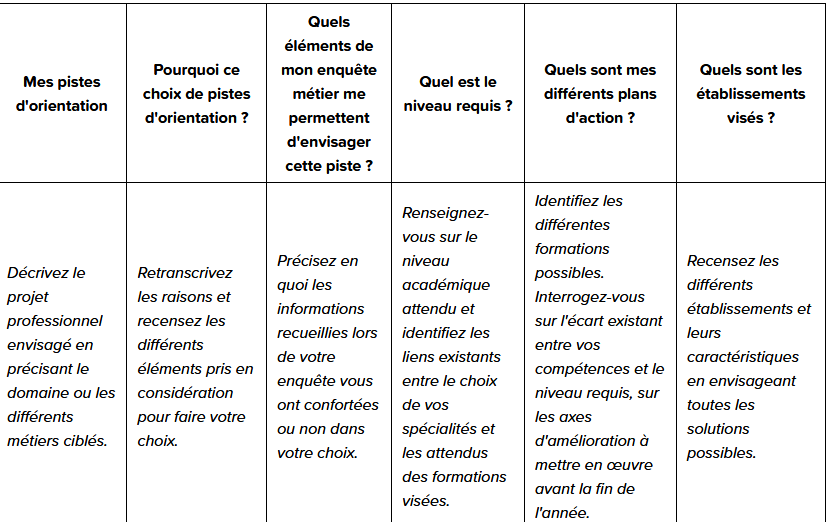 Avant de réaliser cette application, vous devez au préalable avoir rempli le tableau « construire son projet d'orientation » ci-contre.Application : Expliquer et défendre son projet d'orientationTravail individuelMettez au propre votre tableau d'orientation retraçant votre réflexion pour construire votre projet : vos valeurs, centres d'intérêts, compétences ; votre (vos) enquête(s) métier, les spécialités choisies ; et les analyses sur vos pistes d'orientation.À la suite de ce travail, précisez à l'attention de vos camarades :– vos atouts selon vous ;– les doutes ou les questions que vous vous posez encore.À partir cette réflexion, rédigez un argumentaire ayant pour projet d'expliciter les points suivants :– le raisonnement construit pour comprendre les liens entre connaissance de soi et projet d'orientation ;– les démarches réalisées pour construire votre projet d'orientation ;– votre projet d'orientation, c'est-à-dire les perspectives professionnelles et le choix de poursuite d'études ;– vos choix de spécialités ;– les liens entre vos choix de spécialités et votre projet d'orientation.Restitution individuelle écrite puis oralePrésentez à l'oral, en argumentant, vos pistes d'orientation et vos plans d'action en vue du Grand oral.Votre entraînementPour vous aider à murir vos pistes d'orientation, complétez régulièrement votre tableau 3 en vous posant les questions suivantes :– Qu'est-ce qui me correspond ?– Quels sont mes objectifs professionnels ?– Quel est l'écart entre mes objectifs et la réalité ?– Quels sont les moyens d'action mis en œuvre pour atteindre mes objectifs ?– À quelle étape en suis-je pour construire mon projet d'orientation ?Exercice : le pitch pour le Grand OUn pitch est une présentation courte et synthétique d'une durée de 7 secondes à 10 minutes ayant pour objet de faire connaître un projet, une entreprise, une association ou de se présenter. Il vise à susciter l'intérêt de son public et d'être le point de départ d'un échange verbal plus approfondi.Un pitch efficace repose sur :– un langage clair, un vocabulaire clair et compréhensible ;– une attitude positive et enthousiaste ;– une argumentation solide ;– une articulation logique et naturelle entre tous les éléments de son discours.CRÉER UN PITCH POUR PRÉSENTER UNE DES DEUX QUESTIONS TRAITÉES LORS DU GRAND ORAL Utilisez une phrase pour accrocher votre auditoire et créer du lien avec lui.Amenez naturellement la question traitée, dont doit découler logiquement la problématique choisie, c'est-à-dire l'axe par lequel vous avez choisi d'aborder ce sujet.Explicitez pourquoi vous avez choisi ce sujet en mettant en lumière les différents problématiques qui se sont offertes à vous et pourquoi vous avez choisi celle-ci en particulier.Détaillez et argumentez sur le cheminement suivi pour construire votre sujet, en mettant en valeur le fait que votre choix de sujet est mûrement réfléchi (par exemple, il s'agit d'une question d'actualité, elle est en lien avec votre projet d'orientation, etc.).Pour finir, aidez votre auditoire à vous projeter en montrant que la question traitée n'est pas fermée : elle ouvre naturellement sur une autre problématique en lien avec le sujet traité ou sur un sujet corolaire.CRÉER UN PITCH POUR PRÉSENTER SON PROJET D'ORIENTATION Établissez un lien avec votre auditoire, par exemple par le biais d'une anecdote de votre vie qui servira d'accroche et de tremplin à une présentation plus poussée.Amenez naturellement votre projet d'orientation.Expliquez qui vous êtes en quelques mots : d'où vous venez, pourquoi vous avez choisi cette filière, vos spécialités et quel est votre objectif final -le(s) métier(s) visé(s).Détaillez et argumentez votre projet d'orientation en montrant l'adéquation entre vos choix de spécialités, vos projets de formations et vos perspectives professionnelles dans lesquelles vous vous projetez.Expliquez vos atouts pour réaliser le(s) métier(s) que vous rêvez de faireApplication 1 : Se présenter à l'aide d'un pitchÉtape 1Travail individuelEn vous appuyant sur le travail réalisé lors de l'atelier d'orientation 1, prenez le temps de recenser l'ensemble des éléments nécessaires à la construction des pitchs suivants :– Présentez-vous : « Qui suis-je ? » / « Quels sont mes valeurs, mes centres d'intérêts et mes compétences ? » – Présentez votre projet d'orientation : « Quel est mon projet d'orientation ? » – Présentez votre choix de spécialité : « Pourquoi ai-je choisi cette spécialité ? » Étape 2Travail en groupeEn trinôme, rédigez vos pitchs en vous entraidant, et entraînez-vous à l'oral jusqu'à acquérir de l'aisance et de la fluidité dans vos propos.Étape 3Prise de parole en classe entièreEn classe entière, choisissez l'un des pitchs préparés en respectant le temps imparti de 30 secondes ou 2 minutes (selon le choix de votre enseignant). Lors de cette présentation, vous ne devez pas lire vos notes.Application 2 : Présenter son projet d'orientation à l'aide d'un pitchÀ l'aide de vos argumentaires rédigés dans l'atelier d'orientation 3, entraînez-vous à expliquer votre projet d'orientation sous forme de pitchs de 2 minutes, 5 minutes ou 10 minutes sur les sujets suivants :– Présentez votre cheminement pour construire votre projet d'orientation : « Comment avez-vous construit votre projet ? » – Expliquez vos choix de spécialités en lien avec vos choix d'orientation : « En quoi vos choix de spécialités vous permettent de mettre en œuvre votre projet d'orientation ? » Complétez votre grille d'auto-évaluation en identifiant cinq questions en lien avec les exercices réalisés.Exercice : préparer le temps d’échange avec le juryTRAVAILLER SES ARGUMENTS ET CONTRE-ARGUMENTSRecensez l'ensemble de vos arguments, afin d'avoir une vision globale de votre sujet.Concevez un tableau répertoriant et classant l'ensemble de vos arguments et contre-arguments, c'est-à-dire les objections possibles.IMAGINER LES QUESTIONS SUSCEPTIBLES D'ÊTRE POSÉES PAR LE JURYPlacez-vous du point de vue du jury, en imaginant les questions qu'il pourra vous poser, et les réponses que vous pourriez y apporter.Pour cela, concevez une banque de questions possibles par thèmes sous forme de tableau, contenant, d'une part, les questions possibles en lien avec votre sujet et, d'autre part, les questions possibles en lien avec votre programme.Préparez en parallèle une liste de questions autour de votre projet d'orientation (temps 3 de l'épreuve), en vous aidant des ateliers d'orientationDE QUELLE MANIÈRE RÉPONDRE AUX QUESTIONS ?Prenez le temps de réfléchir et d'analyser le sens de la question posée avant d'y répondre.Appliquez la règle des 4C : un discours doit être Clair, Court, Concis et Concret. Entraînez-vous à formuler vos idées en appliquant cette règle lors de vos prises de parole en classe.N'hésitez pas à faire reformuler les questions non comprises ou confuses pour éviter de répondre à côté.QUEL ÉTAT D'ESPRIT ADOPTER ?Soyez disponible et alerte : le jury mesure, en autres, votre capacité à conduire et exprimer une réflexion personnelle argumentée. Vous devez donc savoir « rebondir » avec le plus d'aisance possible aux questions posées par le jury.Réemployez les qualités développées lors des matchs d'improvisation : confiance en soi, lâcher-prise, être à l'écoute et être force de propositionApplication : Jeu de rôle « À la place du jury »)– En quoi les nouvelles théories du commerce international se distinguent-elles des théories traditionnelles de Ricardo et du modèle HOS ? (➥ Chapitre 2)– Quels facteurs ont contribué à l'ouverture des pays aux échanges internationaux ? (➥ Chapitre 2)– Par quels mécanismes le libre-échange peut-il être favorable à la croissance ? (➥ Chapitre 2)– Distinguez le commerce intrabranche et interbranche. (➥ Chapitre 2)En vous aidant de vos connaissances et de vos recherches documentaires, recensez individuellement, d'une part, l'ensemble de vos idées sur ce thème et, d'autre part, l'ensemble des questions à poser à l'équipe adverse sur le thème choisi.Travail en groupeRédigez en groupe une vingtaine de questions sur le sujet choisi par le groupe dont vous êtes le jury. Rassemblez vos connaissances sur le sujet en vous aidant d'une recherche documentaire. Puis remplissez le tableau ci-après.Faire un oral blanc sur les sujets et les élèves jouent le rôle du jury avec les questions préparéeshttp://cache.media.education.gouv.fr/file/Education_aux_medias/20/5/Se_preparer_a_l_oral_par_la_pratique_mediatique_-_clemi_bordeaux_-_novembre_2019_1204205.pdfhttps://vod-progressive.akamaized.net/exp=1610130932~acl=%2Fvimeo-prod-skyfire-std-us%2F01%2F3438%2F13%2F342192297%2F1367502456.mp4~hmac=54824d073ec984f21d59e40bb6c671a06cf65b3dbfc71230bb090b0be016d749/vimeo-prod-skyfire-std-us/01/3438/13/342192297/1367502456.mp4?filename=S%E2%80%99entra%C3%AEner+au+Grand+Oral+%3A+03+-+Suivre+le+fil+conducteur+et+conclure.mp4https://cdi-fenelon.estran.info/opac_css/index.php?lvl=cmspage&pageid=4&id_article=56https://www.parascolaire.hachette-education.com/grand-oral-sommairehttps://manuelnumeriquemax.belin.education/ses-terminale/topics/ses-tle-c14-505-a?chapterId=ses-tle-c14Quels sont mes arguments ? Quels sont les contre- arguments possibles ? Comment répondre aux contre-arguments ? Argument 1 Argument 2 